	Kitap OkumaÖğrenciler için tatil, kendilerini geliştirmek için de çok iyi bir fırsattır. Bireyin kendini geliştirmesini sağlayacak en önemli etkinlik kitap okumaktır. Öğrenciler tatil boyunca bol bol kitap okuyacak vakte sahip olurlar. Kitap okumaya karşı ilgisi olmayan öğrencilerin kalıcı başarıları yakalaması çok zordur. Ayrıca tatilde kitap okumaya başlamak böyle bir alışkanlığa sahip olmayan öğrenciler için bu alışkanlığı kazanmaları, kitap okumanın keyfini yaşamaları açısından bulunmaz bir fırsattır. Bundan dolayı kitap okumak, iyi bir tatil programının olmazsa olmazlarındandır.Peki, tatil demek yoğunluklu olarak ders çalışmak, tekrar yapmak ve kitap okumak mı demek?Tabii ki hayır, İlk dönemin yorgunluğunun atılması, bedenin ve zihnin bir nebze olsun dinlenmesi ve rahatlaması da gerekir. Zaten okul olmadığından bunlara ayıracak bol bol vakit olacaktır. Bundan dolayı hazırlanılacak tatil programına zevk alınacak bir takım aktiviteleri de eklemek önemlidir. Bu aktiviteler sevilen ve zararsız televizyon programlarının izlenmesi, arkadaşlarla bir araya gelip ortak bir takım aktiviteler yapılması, yakınların ziyareti, hobilere daha çok zaman ayrılması şeklinde olabilir. Ancak, tüm bunları yaparken ölçülü olmak, ipin ucunu kaçırmamak da önemlidir.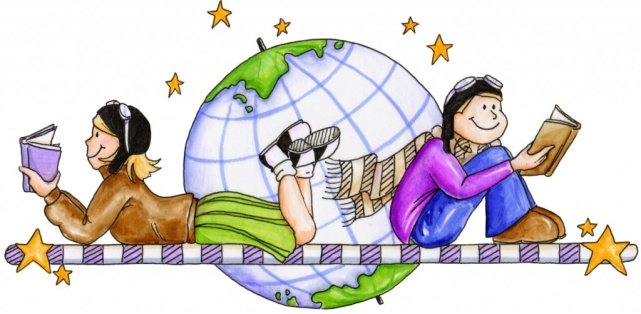 Tatilde öğrencinin sağlığına da dikkat etmesi oldukça önemlidir. Tatil boyunca alınan besinlere dikkat etmek, özellikle kış aylarına denk gelen yarıyıl tatilinde mevsim şartlarına göre giyinmek, öğünleri düzenli ve zamanında yemek, kalkış ve yatış saatlerinin düzenli olmasına çalışmak ve riskli aktivitelerden sakınmak sağlık için oldukça önemlidir.İYİ TATİLLER…   PDRSERVİSİABDURRAHMAN ALKAN ORTAOKULU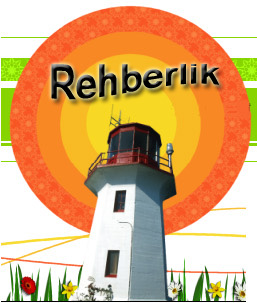 YARIYIL TATİLİNİ NASIL DEĞERLENDİRMELİ?YARIYIL TATİLİNİ NASIL DEĞERLENDİRMELİ?Okulların yarıyıl tatiline girmesi; bir dönem boyunca yeni bilgi ve beceriler kazanmış ve birçok alanda belirli bir performans sergilemiş olan öğrenciler için bir soluk alma, dinlenme fırsatıdır.Birçok öğrenci bu fırsatı, tatil boyunca kitap ve defterlerini bir köşeye atarak ve okulların açılış gününe kadar bütün gün televizyon seyredip geceleri geç saatlerde yatarak ya da odasına kapanıp bilgisayar başında saatlerini harcayarak değerlendirme eğilimindedir. Böyle bir tatil anlayışı öğrenciyi dinlenmekten çok yorar.Bu düzene alışık olmayan fizyolojik yapı önceleri zorlanır, daha sonrasında ise yavaş yavaş fizyolojik bir tembellik ortaya çıkar. Tatil boyunca tembelliğe alışan bünye okul açıldığında eski düzenine dönebilmek için zorlanacağı gibi uzun bir süre kendini toparlayamaz.Tatilini bu şekilde bir tembellikle geçiren öğrencilerin birçoğu ilk günlerde derslerde ve okul düzenine adapte olmakta zorlandığı gibi yavaş yavaş derslerden ve okuldan uzaklaşır. Bunun sonucunda ikinci döneme iyi bir başlangıç yapmak amacıyla verilen tatil tam tersi bir durumla sonuçlanır.Yarıyıl tatilini verimli ve güzel geçirmek için öğrencilerin kendilerine mutlaka bir tatil programı hazırlaması gerekir. Bu programda dinlenmeye, eğlenmeye ağırlık verildiği gibi zayıf derslerin telafisi ya da kendini eksik bulduğu konuların tekrarı için de zaman olmalıdır. Özellikle okuldaki akademik başarısı düşük ve eksikleri fazla olan öğrenciler için tatil bulunmaz bir fırsattır. Konu yetiştirmede problemi olmayan, akademik başarısı iyi öğrencilerin de tatilde öğrendikleri konuların tekrarını yapmaları yerinde olacaktır.Özellikle çalışan anne ve babaların izin dönemlerini çocuklarının tatil döneminde kullanması sınırlı aile içi etkileşimi arttıracaktır. Ayrıca aile üyelerinin hep birlikte geçireceği bu tatil dönemleri, iletişim, çocuklarına model olma, onları tanıma ve gelişimlerini görebilme açısından yararı olacaktır.Peki nasıl bir tatil yapılmalı? Tatilde nelere dikkat edilmeli? Verimli bir tatil nasıl gerçekleştirilir?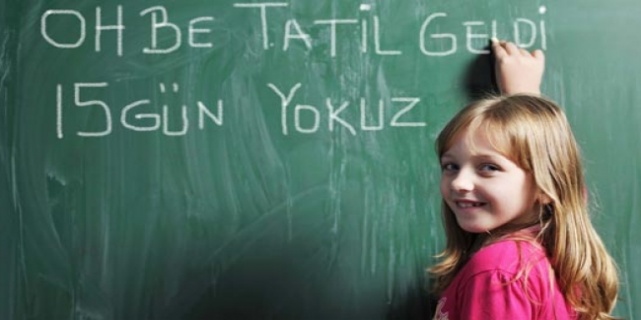 	
Tatilde Ders ÇalışmaHer öğrenci kendi durumuna göre bir çalışma stratejisi belirlemelidir. Günün, haftanın ve yarıyıl tatilinin sonunda ulaşılması düşünülen yeni hedefler belirlenmelidir. Bu hedefler öğrencinin çalışma isteğini kamçılayacak nitelikte olmalıdır. Hayali ve gerçekleşmesi imkânsız hedefler, belli bir süre sonra öğrencinin ümidinin kırılmasına ve çalışma isteğinin azalmasına neden olabilir. Bu dönem içinde uygulanabilecek 4 temel strateji vardır. Her öğrenci kendi durumunu gözden geçirip buna göre bu uygulamalardan birini yapmalıdır.Konu tekrarı yapmak: İnsan öğrendiklerinin %75’ini bir hafta içerisinde, %66’sını bir gün içerisinde, %54’ünü de bir saat içerisinde unutur. Unutmayı önlemenin en iyi yolu yapılan tekrarlardır. Özellikle geçmiş konulardan çok fazla hatası çıkan öğrenciler genel tekrara ağırlık vermelidir.Eksik kalan konuları tamamlamak: Konu eksiği fazla olan, konuları sınava kadar yetiştirememe korkusu yaşayan öğrenciler, bu tatilde önceliği eksik konularını tamamlamaya ayırmalıdır. Çünkü ikinci dönem hem zamanın daha kısa olması hem de bahar mevsiminin gelmesi ve sıcakların başlamasıyla birlikte ev dışının daha cazip olması nedeniyle öğrenci için güçlük yaratabilecektir.Çalışılmış olunmasına rağmen zayıf hissedilen derslere ya da konulara yoğunlaşmak: Örneğin öğrencinin matematikten çok fazla eksiği varsa, öğrenci tatil döneminde bu derslere daha fazla vakit ayırarak bu zayıflığını gidermelidir.Yeni Konular Çalışmak: Konu eksikleri olmayan ve çalıştığı konulardan çok az soru kaçıran öğrenciler bu stratejiyi kullanabilirler.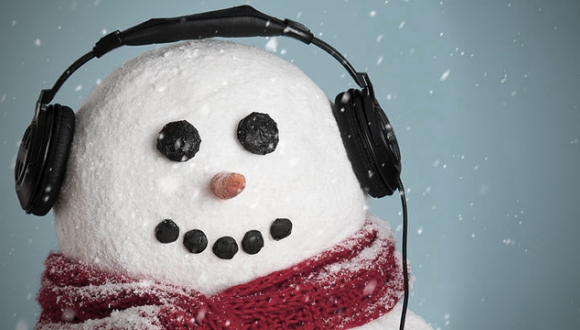 